Elif Kartalelifkartal99@gmail.com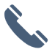 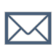 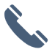 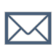 +90 531 248 76 95    Üsküdar / İstanbul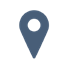 HAKKINDAMerhaba, ben Elif. 2022 yılında Marmara Üniversitesi Psikoloji bölümünden onur öğrencisi olarak mezun oldum. İşimin ciddiyetini yaşatmakla beraber aynı zamanda yaptığım bu işle birlikte hem kendime hem de etrafımdaki insanlara değer katmayı hedefliyorum. İçtenlik ve empatiyle iletişim kurmak en güçlü yönlerimden. Yeniliğe açık, değişime hızlı adapte olabilen ve çocuklarla çalışmayı çok seven biriyim. Günümüzde, Sivil Toplum Kuruluşları önemi artan ve etki alanı genişleyen bir işleve sahip olduğu için dezavantajlı grupta olan insanlara profesyonel olarak yardımcı olmayı ve projeler geliştirmeyi çok değerli buluyorum. Çocuk Merkezli Oyun Terapisi kapsamında aktif olarak danışan görüyorum. Gelecek hedefim klinik alanda çocuklarla ilerlemek, bakım verenlere yönelik eğitimler vermek ve rekabeti sadece ekonomik temelli görmek yerine sosyal sorumluluk bilinciyle hareket etmeyi özümsediğim için “Kurumsal Soysal Sorumluluk” alanında çalışmalar yapmayı hedefliyorum.DENEYİMKalben DerneğiEkip LideriMart 2022 – HalenGalip Öztürk Sevgi Evinde 7-13 yaş arasındaki 40 çocuğa özbenlik, özsaygı, empati, duyguları tanıma, bağ kurma gibi pek çok konu başlığı altında oyunlaştırılmış etkinliklerden oluşan bir müfredat hazırlayarak alanda uygulamak.Y’ol PsikolojiEğitim KoordinatörüAğustos 2021 - HalenPsikoloji ile halkı birleştirici eğitim, etkinlik ve programlar düzenleyerek toplumun farkındalığını arttırmak.Ataşehir Psikoyaşam DanışmanlıkStajyer PsikologNisan 2021 – Halenİlk görüşme öncesi anamnez almakTerapi süreci hakkında bilgi edinmekKlinik Psikologlar tarafından travma ve oyun terapisi temelli eğitimler almakDanışanları gözlemlemek Ofisin işleyişini düzenlemekÇeşitli psikolojik testlerin uygulanmasında yardımcı olmakProf. Dr. Arif Verimli KliniğiStajyer PsikologEkim 2021 - Ocak 2022Psikiyatri kliniğinin işleyişini gözlemlemekHer hafta alanla alakalı makaleler okuyup yazmakStajyerlerle beraber her hafta bir vaka incelemesi yapmakEmpati Özel Eğitim ve Rehabilitasyon MerkeziStajyer PsikologHaziran 2021 - Ağustos 2021Özel eğitime gereksinimi olan çocukları gözlem, sosyal becerilerini geliştirmeye yönelik etkinlikler ve eğitimlerine yönelik destek sağlamakEĞİTİM2017-2022	Psikoloji3,30 / 4	Marmara ÜniversitesiSERTİFİKALAR2021 Çocuk Değerlendirme Testleri – Psikoloji Enstitüsü2021 Moxo Dikkat Testi – Moxo Türkiye2022 Çocuk Merkezli Oyun Terapisi – Emre Sipahioğlu  2022 Aile Danışmanlığı – Gökhan ÇınarREFERANSLARReferanslar istek üzerine verilecektir.